Supplementary Material 5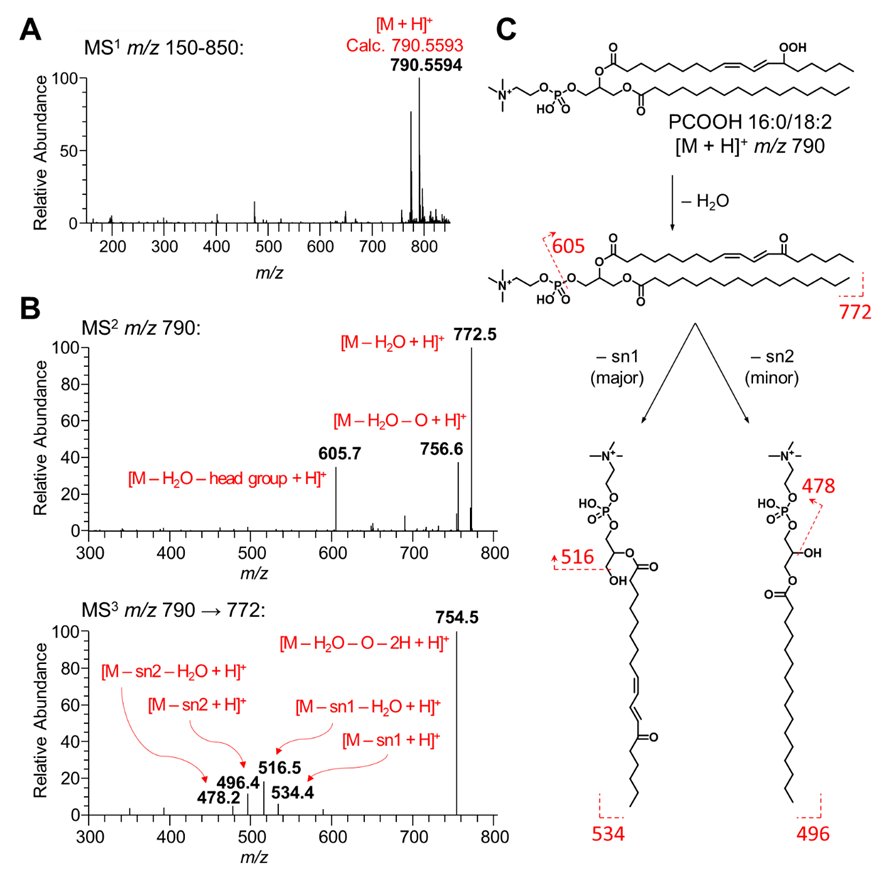 Fig. S5.1	Identification of fatty acyl composition in the lipid hydroperoxide PCOOH 16:0/18:2. (A) The HRMS1 spectrum showed an identical signal at m/z 790.5594 as [M + H]+; (B) in MS2 spectrum, the signals of m/z 772 and m/z 756 indicated the existence of the hydroperoxyl group, while m/z 605 was assigned as the [M – H2O – headgroup + H]+; (C) the MS3 spectrum not only gave the signal of hydroperoxyl group cleavage as [M – H2O – O – 2H + H]+) at m/z 754, but also showed two pairs of signals, m/z 534, 516, and m/z 496, 478, which were assigned as [M – FA16:0 + H]+ and [M – FA18:2OOH + H]+, respectively.Table S5.1	LC/MS data of the identified lipid hydroperoxidesLipid speciesFormulaDiagnostic ionRTCalc. m/zExp. m/zΔppmTGOOH52:2C55H102O8[M + NH4]+12.58908.7913908.79392.86TGOOH52:3C55H100O8[M + NH4]+12.32906.7756906.77691.43TGOOH52:4C55H98O8[M + NH4]+12.12904.7600904.76101.11TGOOH54:3C57H104O8[M + NH4]+12.69934.8069934.8064−0.53TGOOH54:4C57H102O8[M + NH4]+12.42932.7913932.7908−0.54TGOOH54:5C57H100O8[M + NH4]+12.16930.7756930.77630.75TGOOH56:6C59H102O8[M + NH4]+12.78956.7913956.79362.40TGOOH56:7C59H100O8[M + NH4]+12.48954.7756954.77620.63PCOOH34:2C42H80O10NP[M + H]+6.25790.5593790.55970.51PCOOH34:3C42H78O10NP[M + H]+5.66788.5436788.5432−0.51PCOOH34:4C42H76O10NP[M + H]+3.94786.5280786.52810.13PCOOH34:5C42H74O10NP[M + H]+3.20784.5123784.5119−0.51PCOOH36:2C44H84O10NP[M + H]+6.86818.5906818.5898−0.98PCOOH36:3C44H82O10NP[M + H]+6.49816.5749816.5745−0.49PCOOH36:4C44H80O10NP[M + H]+6.01814.5593814.5582−1.35PCOOH36:5C44H78O10NP[M + H]+5.66812.5436812.5432−0.49PCOOH36:6C44H76O10NP[M + H]+4.25810.5280810.5275−0.62PCOOH38:4C46H84O10NP[M + H]+6.68842.5906842.59110.59PCOOH38:5C46H82O10NP[M + H]+6.27840.5749840.5743−0.71PCOOH38:6C46H80O10NP[M + H]+5.88838.5593838.5584−1.07PCOOH38:7C46H78O10NP[M + H]+5.06836.5436836.5425−1.31PCOOH38:8C46H76O10NP[M + H]+4.52834.5280834.5273−0.84PCOOH40:6C48H84O10NP[M + H]+6.57866.5906866.5900−0.69PEOOH36:2C41H78O10NP[M − H]−13.64774.5291774.5256−4.52PEOOH36:3C41H76O10NP[M − H]−13.17772.5134772.5112−2.85PEOOH36:4C41H74O10NP[M − H]−12.84770.4978770.4949−3.76PEOOH38:4C43H78O10NP[M − H]−13.67798.5291798.5259−4.01PEOOH38:5C43H76O10NP[M − H]−13.10796.5134796.51421.00PEOOH38:6C43H74O10NP[M − H]−12.84794.4978794.4955−2.89PEOOH40:6C45H78O10NP[M − H]−13.57822.5291822.5255−4.38PEOOH40:7C45H76O10NP[M − H]−13.22820.5134820.5107−3.29PEOOH40:8C45H74O10NP[M − H]−12.86818.4978818.4938−4.89PIOOH34:1C43H81O15P[M − H]−14.44867.5240867.52632.65PIOOH34:2C43H79O15P[M − H]−13.92865.5084865.5052−3.70PIOOH34:3C43H77O15P[M − H]−13.79863.4927863.49573.47PIOOH34:4C43H75O15P[M − H]−13.62861.4771861.48013.48PIOOH38:4C47H83O15P[M − H]−12.70917.5397917.5370−2.94